1ـ اكتب  صحيح    أو  خطأ   أمام كل عبارة :     ـ البذور كائنات نباتية حية ............    ـ تتكون البذرة من القشرة والفلقتان والنبتة الصغيرة ...............    ـ البذور لا تنتشر ..............    ـ لإنبات البذور لا نحتاج الى الماء والحرارة ...........2ـ أصنف الأشياء التالية في الجدول أسفله :مسحوق السكر  ـ  الزيت  ـ  البخار  ـ  الرمل  ـ  الهواء  ـ  الدخان  ـ  العسل  ـ  العجين  ـ  العطر ـ 3ـ أكمل العبارات التالية :   ـ نقيس الحرارة ب...................   ـ درجة حرارة جسم الإنسان السليم هي ........درجة4 ـ أحيط أجزاء المحرار فيما يلي بخط مغلق : الحامل   ـ  الحرارة  ـ   الخزان  ـ   البرود ة  ـ   السائل   ـ  الماء   ـ  الأنبوب5 ـ أكتب أسماء مكونات الدارة الكهربائية :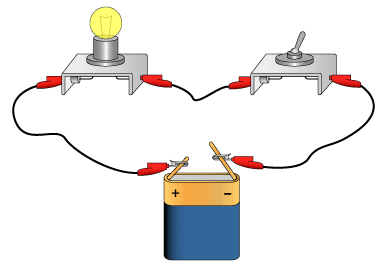 6 ـ أذكر : موصلا كهربائيا ...................                                                عازلا كهربائيا ...........................7 ـ  أكتب تحت كل صورة حيوان وسط ونمط تنقله :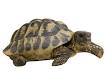 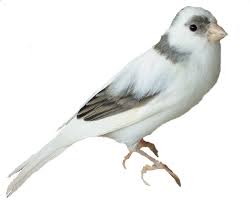 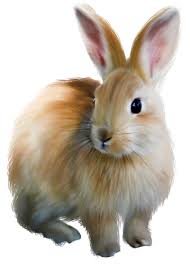 ...................................            ...............................           .........................................................................             ..............................            ......................................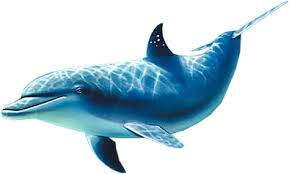 ...............................................................8 ـ أكتب اسم كل سن تحت الصورة المناسبة ،ثم أصل بخط : ضرس ـ  ناب ـ قاطع...........................                         ......................................                              ............................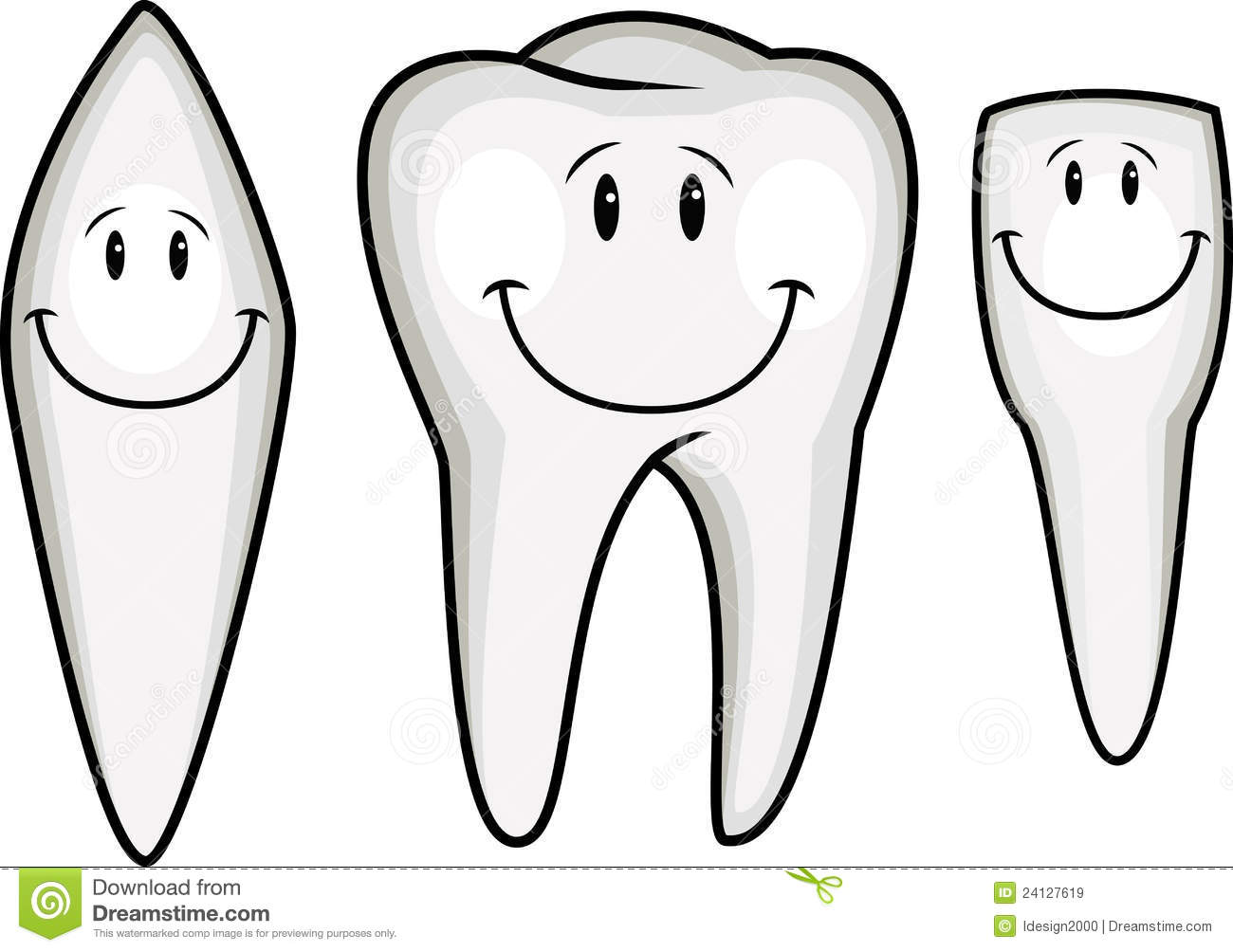 9 ـ أذكر سلسلة غذائية من اختيارك :  .........................                         ............................                              ........................الأجسام الغازيةالأجسام الصلبةالأجسام السائلة